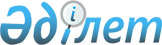 О рабочей группе по разработке проекта международного договора о порядке и условиях устранения технических барьеров во взаимной торговле с третьими странамиРаспоряжение Коллегии Евразийской экономической комиссии от 18 августа 2015 года № 78
      В соответствии со статьей 55 Договора о Евразийском экономическом союзе от 29 мая 2014 года и в целях реализации подпункта 15 пункта 43 Положения о Евразийской экономической комиссии (приложение № 1 к Договору о Евразийском экономическом союзе от 29 мая 2014 года):
      1. Создать рабочую группу по разработке проекта международного договора о порядке и условиях устранения технических барьеров во взаимной торговле с третьими странами.
      2. Утвердить прилагаемый состав рабочей группы по разработке проекта международного договора о порядке и условиях устранения технических барьеров во взаимной торговле с третьими странами.
      3. Настоящее распоряжение вступает в силу по истечении 10 календарных дней с даты его официального опубликования. СОСТАВ
рабочей группы по разработке проекта международного договора
о порядке и условиях устранения технических барьеров во
взаимной торговле с третьими странами
      Сноска. Состав с изменениями, внесенными распоряжениями Коллегии Евразийской экономической комиссии от 19.01.2016 № 3 (вступает в силу по истечении 10 календарных дней с даты его опубликования на официальном сайте Евразийского экономического союза в информационно-телекоммуникационной сети "Интернет"); от 06.09.2016 № 138 (вступает в силу по истечении 10 календарных дней с даты его опубликования на официальном сайте Евразийского экономического союза в информационно-телекоммуникационной сети "Интернет").
					© 2012. РГП на ПХВ «Институт законодательства и правовой информации Республики Казахстан» Министерства юстиции Республики Казахстан
				
Председатель
Коллегии Евразийской
экономической комиссии
В. ХристенкоУТВЕРЖДЕН
распоряжением Коллегии
Евразийской экономической комиссии
от 18 августа 2015 г. № 78
 Корешков

Валерий Николаевич
–
член Коллегии (Министр) по вопросам технического регулирования Евразийской экономической комиссии (руководитель рабочей группы)
От Республики Армения
От Республики Армения
От Республики Армения
Акопян

Армен Аликович
-
начальник Юридического департамента Государственной службы безопасности пищевых продуктов Министерства сельского хозяйства Республики Армения
Максудян

Лили Погосовна
-
начальник Управления стандартизации, метрологии и технического регулирования Министерства экономики

Республики Армения
Обосян

Ани Суреновна
-
начальник отдела стандартизации и метрологии Управления стандартизации, метрологии и технического регулирования Министерства экономики

Республики Армения
Цатурян

Луиза Артемовна
-
начальник отдела по совершенствованию и анализу законодательства Юридического департамента Государственной службы безопасности пищевых продуктов Министерства сельского хозяйства Республики Армения
От Республики Беларусь
От Республики Беларусь
От Республики Беларусь
Бирюк

Виктор Викторович
-
заместитель начальника Управления оценки соответствия и лицензирования Государственного комитета по стандартизации Республики Беларусь
Ващула

Александр Владимирович
-
директор государственного учреждения "Белорусская машиноиспытательная станция"
Высоцкий 

Станислав Иванович
-
заместитель начальника Управления – начальник отдела качества и сервисного обслуживания Управления машиностроения Министерства промышленности Республики Беларусь
Глушанина

Ирина Михайловна
-
начальник отдела стандартизации и сертификации государственного учреждения "Центральная

научно-исследовательская

лаборатория хлебопродуктов"
Глущенко 

Кирилл Иванович
-
заместитель начальника Государственной ветеринарной инспекции Департамента ветеринарного и продовольственного надзора Министерства сельского хозяйства и продовольствия Республики Беларусь
Гришкевич

Оксана Александровна
-
начальник Управления технического нормирования и стандартизации Государственного комитета по стандартизации Республики Беларусь
Гуревич

Валерий Львович
-
директор Республиканского унитарного предприятия "Белорусский государственный институт метрологии"
Ильянкова

Ольга Федоровна
-
начальник научно-методического отдела технического нормирования, стандартизации, оценки соответствия и стратегического развития Республиканского унитарного предприятия "Белорусский государственный институт стандартизации и сертификации"
Козловский

Владимир Александрович
-
старший советник отдела торговых переговоров и защитных мер управления внешнеторговой политики Департамента внешнеэкономической деятельности Министерства иностранных дел Республики Беларусь
Куцко

Александр Иванович
-
заместитель директора Департамента ветеринарного и продовольственного надзора Министерства сельского хозяйства и продовольствия

Республики Беларусь
Мелешко

Ксения Георгиевна
-
начальник отдела координации, планирования и регулирования внешней торговли, взаимодействия с ВТО и ЕЭП Главного управления внешнеэкономической деятельности Министерства сельского хозяйства

и продовольствия Республики Беларусь
Мелещеня 

Алексей Викторович
-
директор научно-производственного республиканского дочернего унитарного предприятия "Институт мясо-молочной промышленности" Республиканского унитарного предприятия "Научно-практический центр Национальной академии наук Беларуси по продовольствию"
Мойсак

Инна Владимировна
-
заведующая отделом организации деятельности по вопросам Таможенного союза государственного учреждения "Республиканский центр гигиены, эпидемиологии и общественного здоровья"
Николаева

Татьяна Александровна
-
директор Республиканского унитарного предприятия "Белорусский государственный центр аккредитации"
Парковская

Наталия Федоровна
-
заместитель начальника Управления технического нормирования и стандартизации Государственного комитета по стандартизации

Республики Беларусь
Пивоварчик

Юрий Алексеевич
-
директор государственного учреждения "Белорусский государственный ветеринарный центр"
Татарицкий

Валентин Болеславович
-
первый заместитель Председателя Государственного комитета по стандартизации Республики Беларусь 
Татун

Александр Александрович
-
начальник Отдела международного сотрудничества Государственного комитета по стандартизации

Республики Беларусь
Фишкина

Неонила Викторовна
-
заместитель начальника Управления науки и инновационной политики Министерства экономики

Республики Беларусь
Якусевич

Татьяна Эдуардовна
-
начальник отдела по сертификации продукции машиностроения и услуг Республиканского унитарного предприятия "Белорусский государственный институт метрологии"
От Республики Казахстан
От Республики Казахстан
От Республики Казахстан
Айтбаева

Ляйля Батырхановна
–
эксперт департамента технического регулирования Национальной палаты предпринимателей Республики Казахстан
Алданова

Нурбиби Оразхановна
–
главный эксперт Управления метрологии и оценки соответствия Комитета технического регулирования и метрологии Министерства по инвестициям и развитию Республики Казахстан
Бердымбаева

Дана Шалаваевна
–
эксперт отдела анализа мер нетарифного регулирования акционерного общества "Центр развития торговой политики" 
Еликбаев

Куаныш Нурланович
–
главный эксперт управления по вопросам функционирования ЕврАзЭС и Таможенного союза Департамента международной экономической интеграции Министерства национальной экономики Республики Казахстан
Жусупова

Жанар Каримовна
–
начальник отдела правового обеспечения товарищества с ограниченной ответственностью "Национальный центр аккредитации"
Заурбекова

Торгын Сапаргалиевна
–
руководитель отдела анализа мер нетарифного регулирования акционерного общества "Центр развития торговой политики"
Кудратуллаев

Хамит Мадиярович
–
главный эксперт Управления по контролю за соблюдением требований технических регламентов и санитарных мер Комитета по защите прав потребителей Министерства национальной экономики

Республики Казахстан
Кусаинов

Серик Куанышевич
–
заместитель генерального директора товарищества с ограниченной ответственностью "Национальный центр аккредитации"
Малгождарова

Зарина Айагановна
–
главный эксперт управления интеграции по вопросам технического регулирования и СФС мерам Департамента экономической интеграции и агропродовольственных рынков Министерства сельского хозяйства Республики Казахстан
Радаев

Сергей Юрьевич
–
директор департамента технического регулирования Национальной палаты предпринимателей Республики Казахстан
Раззаренов

Александр Александрович
–
главный эксперт Управления по интеграционному взаимодействию в ветеринарии Комитета ветеринарного контроля и надзора Министерства сельского хозяйства Республики Казахстан
Садубаева

Айгерим Набиевна
–
главный эксперт Управления по контролю за соблюдением требований технических регламентов и санитарных мер Комитета по защите прав потребителей Министерства национальной экономики

Республики Казахстан
Сандыбекова

Нуржамал Альбековна
–
главный специалист управления международного сотрудничества и правового обеспечения товарищества с ограниченной ответственностью "Национальный центр аккредитации"
Тургульдинов

Даурен Амрканович
–
эксперт управления нетарифного регулирования Департамента развития внешнеторговой деятельности Министерства национальной экономики Республики Казахстан
Ферафонова

Ирина Александровна
–
главный эксперт Управления технического регулирования Комитета технического регулирования и метрологии Министерства по инвестициям и развитию Республики Казахстан
Шарипов

Зейнулла Файзуллаевич
–
руководитель управления интеграции

по вопросам технического регулирования и СФС мерам Департамента экономической интеграции и агропродовольственных рынков Министерства сельского хозяйства Республики Казахстан
От Кыргызской Республики
От Кыргызской Республики
От Кыргызской Республики
Ахматов

Султан Маматович
-
начальник Управления технического регулирования и метрологии Министерства экономики Кыргызской Республики
Исакова

Ирэн Макеновна
-
заведующая отделом нормирования и технического регулирования Департамента профилактики заболеваний и государственного санитарно-эпидемиологического надзора Министерства здравоохранения Кыргызской Республики
Итикеев

Уланбек Тургунбекович
-
заведующий отделом ветеринарно-санитарной безопасности продовольствия Государственной инспекции по ветеринарной и фитосанитарной безопасности при Правительстве Кыргызской Республики
Келдибек

уулу Марат
-
юрист Ассоциации поставщиков (производителей и дистрибьюторов)
Мамырбаев

Канай Абдыракунович
-
заведующий отделом координации работ по техническим регламентам и стандартам Управления технического регулирования и метрологии Министерства экономики Кыргызской Республики
Турдубеков

Улукбек Бактыбекович
-
юрист ассоциации "Международный деловой совет"
Ускенбаева

Гульнара Тураровна
-
президент Ассоциации поставщиков (производителей и дистрибьюторов)
Шабданов

Бакытбек Касмалиевич
-
заведующий отделом регулирования систем оценки соответствия Управления технического регулирования и метрологии Министерства экономики Кыргызской Республики
От Российской Федерации
От Российской Федерации
От Российской Федерации
Будажапова

Майя Жалсановна
-
начальник отдела подтверждения соответствия и качества Управления технического регулирования
и стандартизации Федерального агентства по техническому регулированию и метрологии
Бурлак

Андрей Александрович
–
заместитель начальника Управления правового обеспечения и международного сотрудничества Федеральной службы по аккредитации
Гальцева

Марина Александровна
-
специалист отдела экономико-правового обеспечения и оценки рисков в системе ВТО и других международных организаций Центра анализа рисков федерального государственного бюджетного учреждения "Всероссийский государственный Центр качества

и стандартизации лекарственных средств для животных и кормов"
Ерин

Андрей Владимирович
–
заместитель начальника Управления контроля химической промышленности и агропромышленного комплекса Федеральной антимонопольной службы
Зварич

Алексей Васильевич
–
начальник отдела по вопросам безопасности среды обитания и профилактики массовых неинфекционных заболеваний Департамента охраны здоровья и санитарно-эпидемиологического благополучия человека Министерства здравоохранения Российской Федерации
Кислякова

Надежда Викторовна
–
заместитель начальника отдела международного сотрудничества в области технического регулирования Департамента государственной политики в области технического регулирования и обеспечения единства измерений Министерства промышленности и торговли Российской Федерации
Костенко

Наталья Алексеевна
–
заместитель директора Департамента охраны здоровья и санитарно-эпидемиологического благополучия человека Министерства здравоохранения Российской Федерации
Кузьмина

Мария Михайловна
–
консультант отдела отраслевых соглашений Департамента взаимодействия с органами Таможенного союза и экономического сотрудничества со странами СНГ Министерства экономического развития Российской Федерации
Ларина

Евгения Валерьевна
–
заместитель начальника отдела методологического обеспечения технического регулирования Департамента государственной политики в области технического регулирования и обеспечения единства измерений Министерства промышленности и торговли Российской Федерации
Никитина

Валерия Александровна
-
начальник отдела международно-правового взаимодействия и управления рисками в системе ВТО и других международных организаций Центра анализа рисков федерального государственного бюджетного учреждения "Всероссийский государственный Центр качества
и стандартизации лекарственных средств для животных и кормов"
Патраков

Дмитрий Николаевич
–
начальник отдела международного сотрудничества в области технического регулирования Департамента государственной политики в области технического регулирования и обеспечения единства измерений Министерства промышленности и торговли Российской Федерации
Прокопенко

Инна Жоржевна
–
начальник отдела правового регулирования организации оказания медицинской помощи и санитарно-эпидемиологического благополучия Правового департамента Министерства здравоохранения Российской Федерации
Сысоева

Анна Алексеевна
–
заместитель директора Департамента взаимодействия с органами Таможенного союза и экономического сотрудничества со странами СНГ Министерства экономического развития Российской Федерации
Федоров

Александр Александрович
-
начальник отдела сотрудничества с ЕАЭС и СНГ Федерального агентства
по техническому регулированию 
и метрологии
Федорова

Анастасия Александровна
–
заместитель начальника отдела отраслевых соглашений Департамента взаимодействия с органами Таможенного союза и экономического сотрудничества со странами СНГ Министерства экономического развития Российской Федерации
Щеголев

Андрей Владимирович
–
заместитель начальника отдела торговли товарами Департамента торговых переговоров Министерства экономического развития Российской Федерации
Андреевская

Ирина Владиленовна
-
начальник Управления фитосанитарного надзора и семенного контроля Федеральной службы по ветеринарному и фитосанитарному надзору
Вдовин

Александр Викторович
-
начальник отдела нормативного правового регулирования в сфере аккредитации Департамента государственного регулирования в экономике Министерства экономического развития Российской Федерации
Кононова

Татьяна Владимировна
-
заместитель начальника отдела химизации, защиты растений и карантина Департамента растениеводства, химизации и защиты растений Министерства сельского хозяйства Российской Федерации
Цаплина

Анна Алексеевна
-
старший специалист отдела международно-правового взаимодействия и управления рисками в системе ВТО
и других международных организаций Центра анализа рисков федерального государственного бюджетного учреждения "Всероссийский государственный Центр качества
и стандартизации лекарственных средств для животных и кормов"
От Евразийской экономической комиссии
От Евразийской экономической комиссии
От Евразийской экономической комиссии
Абуев 

Нуржан Естаевич
-
главный специалист-эксперт Секретариата члена Коллегии (Министра) по конкуренции и антимонопольному регулированию
Авдонин

Дмитрий Алексеевич
-
советник отдела таможенных операций
и таможенного контроля Департамента таможенного законодательства
и правоприменительной практики
Аверьянова 

Елена Георгиевна
-
начальник отдела взаимодействия
по вопросам агропромышленной политики Департамента агропромышленной политики
Аглиуллин

Ренат Рустамович
-
главный специалист-эксперт отдела нормативно-правовой базы Департамента развития интеграции
Акимова

Ирина Владимировна
-
заместитель начальника отдела нормативно-правовой базы Департамента развития интеграции
Жандарбек

Даурен Жандарбекулы
-
заместитель директора Департамента конкурентной политики и политики
в области государственных закупок
Ишевская

Анастасия Александровна
-
заместитель начальника отдела методологии технического регулирования Департамента технического регулирования и аккредитации 
Костюкова 

Кристина Руслановна
–
начальник отдела координации исполнения решений ЕЭК в сторонах Департамента технического регулирования и аккредитации
Кривцун 

Евгений Петрович
-
консультант отдела анализа и проведения расследований на рынках ТЭК Департамента антимонопольного регулирования
Курильчик 

Александр Федорович
-
заместитель директора Департамента антимонопольного регулирования
Лазарь

Наталья Васильевна
-
консультант отдела взаимодействия с ВТО

и другими международными организациями Департамента торговой политики 
Лямин 

Денис Михайлович
-
консультант отдела автоматизации контроля, анализа и управления рисками Департамента таможенной инфраструктуры
Максимов

Сергей Васильевич
–
директор Департамента конкурентной политики и политики в области государственных закупок
Натальченко

Максим Александрович
-
советник отдела адвокатирования предпринимательства Департамента развития предпринимательской деятельности
Новиков

Илья Сергеевич
-
заместитель начальника отдела координации в области оценки соответствия и аккредитации Департамента технического регулирования и аккредитации
Овчинникова

Наталия Николаевна
-
советник отдела кодификации, международно-правовой работы
и осуществления депозитарных функций Правового департамента
Панков

Сергей Сергеевич
-
консультант отдела экспертизы
и медиации Департамента функционирования внутренних рынков
Пономарев

Виталий Викторович
-
заместитель начальника отдела организации и аналитической поддержки переговоров Департамента торговой политики 
Пугина

Светлана Вячеславовна
–
советник отдела санитарных мер Департамента санитарных, фитосанитарных и ветеринарных мер
Радченко

Дмитрий Александрович
-
заместитель начальника отдела государственных закупок Департамента конкурентной политики и политики
в области государственных закупок
Савельева

Наталья Анатольевна
–
советник отдела методологии технического регулирования Департамента технического регулирования и аккредитации 
Соколовская 

Светлана Леонидовна
–
начальник отдела координации в области оценки соответствия и аккредитации Департамента технического регулирования и аккредитации
Сухарева

Анна Сергеевна
-
начальник отдела сельскохозяйственных субсидий Департамента агропромышленной политики
Тихонова

Юлия Викторовна
–
заместитель начальника отдела кодификации, международно-правовой работы и осуществления депозитарных функций Правового департамента
Укибаева

Полина Ермековна
-
консультант отдел транспортной политики Департамента транспорта и инфраструктуры
Фазыл

Алмат Уйсинулы
–
помощник члена Коллегии (Министра) по конкуренции и антимонопольному регулированию
Федышина

Мария Николаевна
-
консультант отдела координации работ
по созданию и развитию интегрированной информационной системы Департамента информационных технологий
Хайдарова

Нургуль Дулатовна
-
заместитель директора Департамента торговой политики
Чиркова

Юлия Сергеевна 
–
начальник отдела методологии технического регулирования Департамента технического регулирования и аккредитации 
Чистякова

Александра Александровна
–
начальник отдела кодификации, международно-правовой работы и осуществления депозитарных функций Правового департамента
Шаккалиев

Арман Абаевич
-
директор Департамента технического регулирования и аккредитации
Шидловская

Ольга Александровна
-
консультант отдела координации работ
по созданию и развитию интегрированной

информационной системы Департамента информационных технологий
Юлегин 

Артем Александрович
-
консультант отдела адвокатирования предпринимательства Департамента развития предпринимательской деятельности